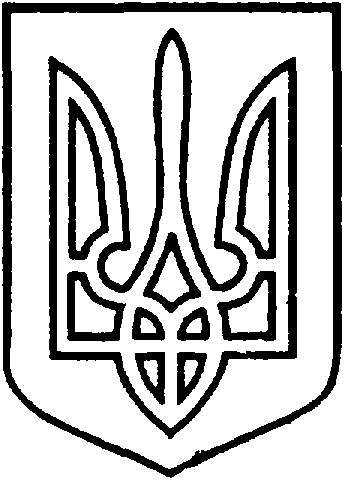 СЄВЄРОДОНЕЦЬКА МІСЬКА ВІЙСЬКОВО-ЦИВІЛЬНА АДМІНІСТРАЦІЯ  СЄВЄРОДОНЕЦЬКОГО РАЙОНУ  ЛУГАНСЬКОЇ  ОБЛАСТІРОЗПОРЯДЖЕННЯкерівника Сєвєродонецької міської  військово-цивільної адміністрації26 листопада 2021 року                                                              №2429     Про затвердження Плану роботи  Сєвєродонецької міської військово-цивільної адміністрації Сєвєродонецького району Луганської області на 2022 рікКеруючись  Законом України „ Про військово-цивільні адміністрації ”, на підставі розпорядження керівника Сєвєродонецької міської  військово-цивільної адміністрації від 09.03.2021  № 22 „ Про затвердження Положення про роботу Сєвєродонецької міської військово-цивільної адміністрації Сєвєродонецького району  Луганської області ”, розглянувши пропозиції керівників структурних підрозділів Сєвєродонецької міської військово-цивільної адміністрації,зобов’язую:Затвердити План роботи Сєвєродонецької міської військово-цивільної адміністрації  Сєвєродонецького району  Луганської області на 2022 рік (додається). Розпорядження  підлягає оприлюдненню.3.  Контроль за виконанням даного розпорядження залишаю за собою. Керівник Сєвєродонецької міськоївійськово-цивільної адміністрації  		                Олександр СТРЮК Додаток 							до розпорядження керівникаСєвєродонецької міської
           військово-цивільної адміністрації							 від «26» листопада 2021 № 2429ПЛАНроботи Сєвєродонецької міської військово-цивільної адміністрації  
 Сєвєродонецького району  Луганської області на 2022 рікЗаступник керівникаСєвєродонецької міськоївійськово-цивільної адміністрації  		           Ірина СТЕПАНЕНКО №п/пНазва питання для розглядуВідповідальний за підготовкуСіченьПро проведення міських заходів, присвя-чених новорічним та різдвяним святам СТЕПАНЕНКО ІринаГРАЧОВА ТетянаПро роботу Координаційної ради з питань розвитку підприємництва у Сєвєродонецькій міській ВЦАСТРЮК ОлександрПИВОВАРОВА АнастасіяПро стан виконавської дисципліни і підсумки роботи з письмовими та 
усними зверненнями громадян у Сєвєродонецькій міській військово-цивільній адміністрації СТЕПАНЕНКО ІринаХРОМОВА ОльгаПро стан розгляду запитів на публічну інформацію, що надійшли до Сєвєродонецької міської військово-цивільної адміністраціїСТЕПАНЕНКО ІринаХРОМОВА ОльгаПро затвердження складу комісії з розгляду та повідомної реєстрації колективних договорів, територіальних угод, змін та доповнень до нихСТРЮК ОлександрПИВОВАРОВА АнастасіяПро затвердження складу тимчасової комісії з питань погашення заборгованості із заробітної плати (грошового забезпечення), пенсій, стипендій, інших соціальних виплат, з питань легалізації зайнятості та оплати праці населенняСТРЮК ОлександрПИВОВАРОВА АнастасіяПро проведення міських заходів, присвячених Дню Соборності УкраїниСТЕПАНЕНКО ІринаГРАЧОВА ТетянаПро проведення міських заходів, присвячених 79-й річниці з Дня визволення м. Сєвєродонецька  від фашистських загарбниківСТЕПАНЕНКО ІринаГРАЧОВА ТетянаПро  затвердження Інструкції з видачі довідок про склад сім’ї та/або зареєстрованих у житловому приміщенні/будинку осіб у новій редакції МАРІНІЧ ЕльвінаЄЛІСЄЄВА ОленаПро затвердження складу міської Координаційної групи щодо забезпечення сприяння діяльності відділу ведення Державного реєстру виборців в новій редакції (в разі потреби) МАРІНІЧ ЕльвінаТКАЧОВА ОленаПро затвердження звіту щодо виконання  бюджету Сєвєродонецької міської територіальної громади за
2021 рікСТРЮК ОлександрБАГРІНЦЕВА МаринаПро звіт щодо виконання „ Програми соціально-економічного і культурного розвитку м. Сєвєродонецька на 
2021 рік ”СТРЮК ОлександрПИВОВАРОВА АнастасіяПро звіт щодо виконання плану реалізації „ Стратегії розвитку Сєвєродонецької міської терито-ріальної громади на 2021-2023 ” СТРЮК ОлександрПИВОВАРОВА АнастасіяПро затвердження Плану - графіка проведення заходів з відстеження результативності регуляторних актів, прийнятих Сєвєродонецькою міською ВЦА на 2022 рікСТРЮК ОлександрПИВОВАРОВА АнастасіяПро затвердження Звіту щодо здійснення державної регуляторної політики Сєвєродонецькою міською ВЦА в 2021 роціСТРЮК ОлександрПИВОВАРОВА АнастасіяЛютийПро  затвердження технологічних карток на адміністративні послуги, які надаються у Центрі надання адміністративних послуг у 
м. Сєвєродонецьку  МАРІНІЧ ЕльвінаЄЛІСЄЄВА ОленаПро виконання „ Комплексної міської цільової програми Сєвєродонецької міської територіальної громади 
„ Турбота ”  на 2021 рік ”ВЕРХОВСЬКА ТетянаВАСИЛЕНКО НаталіяПро виконання „ Комплексної міської програми соціального захисту осіб пільгової категорії Сєвєродонецької міської територіальної громади на 
2021 рік ”ВЕРХОВСЬКА ТетянаВАСИЛЕНКО НаталіяПро проведення міських заходів до Дня вшанування учасників бойових дій на території інших держав СТЕПАНЕНКО ІринаГРАЧОВА ТетянаПро затвердження звіту про виконання 
„ Програми з розроблення містобудівної документації на території населених пунктів Сєвєродонецької міської  терито-ріальної громади на 2021 рік ” КУЗЬМІНОВ ОлегКУЦИЙ ТарасПро призначення стипендій Сєвєродо-нецької міської військово-цивільної адміністрації Сєвєродонець-кого району Луганської області для провідних та перспективних спортсменів у І півріччі 2022 рокуРОБОЧИЙ ІГОРКУЗЬМЕНКО ЮрійПро затвердження Положення про іменні  стипендії Сєвєродонецької міської військово-цивільної адміністрації Сєвєродонецького району Луганської області для провідних та перспективних спортсменів РОБОЧИЙ ІГОРКУЗЬМЕНКО ЮрійПро заходи з підвищення відповідальності щодо виконання та підсумки роботи з контрольними документами, дорученнями голови облдержадміністрації, розпоряджен-нями керівника військово-цивільної адміністрації м. Сєвєродонецьк за 
2021 рік СТЕПАНЕНКО ІринаЖУР ЛюдмилаПро затвердження звіту про результати виконання Програми інформатизації Сєвєродонецької міської військово-цивільної адміністрації за 2021 рік МАРІНІЧ ЕльвінаГУРСЬКА ІринаБерезеньПро виконання  Міських цільових програм на 2021 рік КУЗЬМІНОВ ОлегКОВАЛЕВСЬКИЙ АнтонПро затвердження переліку (видів) робіт та переліку об’єктів, на яких відбуватимуть покарання особиКУЗЬМІНОВ ОлегКОВАЛЕВСЬКИЙ АнтонПро проведення щорічної Всеукраїнської акції  „ За чисте довкілля ”КУЗЬМІНОВ ОлегКОВАЛЕВСЬКИЙ АнтонПро затвердження Міської цільової програми благоустрою на 2022 рікКУЗЬМІНОВ ОлегКОВАЛЕВСЬКИЙ АнтонПро затвердження Звіту про виконання Міської цільової програми благоустрою на 2021 рікКУЗЬМІНОВ ОлегКОВАЛЕВСЬКИЙ АнтонПро створення комісії з призначення  іменних  стипендій Сєвєродонецької міської військово-цивільної адміністрації Сєвєродонецького району Луганської області для провідних та перспективних спортсменів РОБОЧИЙ ІГОРКУЗЬМЕНКО ЮрійПро тимчасове припинення роботи комунальних закладів дошкільної освіти для виконання ремонтних робіт улітку 2022 рокуКУЗЬМІНОВ ОлегВОЛЧЕНКО ЛарисаПро перейменування закладів загальної середньої освіти КУЗЬМІНОВ ОлегВОЛЧЕНКО ЛарисаПро затвердження Плану дій зі сталого енергетичного розвитку та клімату Сєвєродонецької міської терито-ріальної громади до 2030 рокуСТРЮК ОлександрПИВОВАРОВА АнастасіяПро хід виконання Програми зайнятості населення Сєвєродонецької міської територіальної громади на 
2021 рік СТРЮК ОлександрПИВОВАРОВА АнастасіяПро хід виконання  Програми розвитку малого і середнього підприємництва в
м. Сєвєродонецьку за 2021 рік СТРЮК ОлександрПИВОВАРОВА АнастасіяПро міські заходи, присвячені народному святу  „ Масляна ” СТЕПАНЕНКО ІринаГРАЧОВА ТетянаПро міські заходи, присвячені Міжнародному жіночому Дню 
8 БерезняСТЕПАНЕНКО ІринаГРАЧОВА ТетянаПро міські заходи, присвячені Дню національної культури та Дню народження Т.Г. ШевченкаСТЕПАНЕНКО ІринаГРАЧОВА ТетянаПро міські заходи, присвячені міському етапу обласного фестивалю дитячої та юнацької творчості „ Діти - майбутнє України ”СТЕПАНЕНКО ІринаГРАЧОВА ТетянаПро міські заходи, присвячені Дню робітників житлово-комунального господарства і побутового обслуговування населення СТЕПАНЕНКО ІринаГРАЧОВА ТетянаПро міські заходи, присвячені Дню театруСТЕПАНЕНКО ІринаГРАЧОВА ТетянаПро організацію роботи балансової комісії з аналізу фінансово - господарської діяльності комунальних підприємств, установ та організацій Сєвєродонецької міської терито-ріальної громади  за 2021 рікРОБОЧИЙ ІгорСЕРДЮКОВА ОленаПро затвердження форми типового договору оренди комунального майна Сєвєродонецької міської терито-ріальної громадиРОБОЧИЙ ІгорСЕРДЮКОВА ОленаПро затвердження звіту про надходження та перерахування коштів від оренди комунального майна Сєвєродонецької міської терито-ріальної громади  Сєвєродонецького району Луганської області  до відповідних бюджетів за 2021 рікРОБОЧИЙ ІгорСЕРДЮКОВА ОленаПро виконання Програми утримання нежитлових приміщень, що є комунальною власністю Сєвєродонець-кої міської територіальної громади  Сєвєродонецького району Луганської області, на 2021 рік у новій редакціїРОБОЧИЙ ІгорСЕРДЮКОВА ОленаПро виконання Програми оренди об’єктів комунальної власності Сєвєродонецької міської терито-ріальної громади на 2021 рікРОБОЧИЙ ІгорСЕРДЮКОВА ОленаПро затвердження переліку 1 типу об’єктів нерухомого майна, що підлягають передачі в оренду на аукціоніРОБОЧИЙ ІгорСЕРДЮКОВА ОленаПро затвердження переліку 2 типу об’єктів нерухомого майна, що підлягають передачі в оренду без аукціонуРОБОЧИЙ ІгорСЕРДЮКОВА ОленаПро методику розрахунку орендної плати за комунальне майно Сєвєродонецької міської терито-ріальної громадиРОБОЧИЙ ІгорСЕРДЮКОВА ОленаПро виконання Комплексної програми Сєвєродонецької міської тери-торіальної громади „ Оздоровлення та відпочинок дітей  на 2021 рік ”ВЕРХОВСЬКА ТетянаВАСИЛЕНКО НаталіяПро виконання Міської цільової програми „ Фінансова підтримка гро-мадських організацій м. Сєвєро-донецька  на 2021 рік ”ВЕРХОВСЬКА ТетянаВАСИЛЕНКО НаталіяПро виконання „ Комплексної міської  програми забезпечення без перешкод-ного доступу людей з обмеженими фізичними можливостями до об’єктів житлового та громадського призна-чення, їх соціального захисту і реабілітації  на 2021 рік ”ВЕРХОВСЬКА ТетянаВАСИЛЕНКО НаталіяКвітеньПро підготовку  житлового фонду, об’єктів соцкультпобуту та інженерних комунікацій міста до роботи в осінньо-зимовий період 2022 – 2023 роківКУЗЬМІНОВ ОлегКОВАЛЕВСЬКИЙ АнтонПро стан виконавської дисципліни і підсумки роботи з письмовими та 
усними зверненнями громадян у Сєвєродонецькій міській військово-цивільній адміністрації за І-й квартал 2022 рокуСТЕПАНЕНКО ІринаХРОМОВА ОльгаПро проведення міських заходів до Дня  Чорнобильської трагедіїСТЕПАНЕНКО ІринаГРАЧОВА ТетянаПро затвердження переліку   адміністративних послуг, які надаються через  Центр надання адміністративних послуг у м. Сєвєродонецьку, в новій редакціїМАРІНІЧ ЕльвінаЄЛІСЄЄВА ОленаПро затвердження інформаційних карток на  адміністративні послуги, які надаються у Центрі надання адміністративних послуг у 
м. Сєвєродонецьку, у новій редакціїМАРІНІЧ ЕльвінаЄЛІСЄЄВА ОленаТравеньПро проведення міських заходів, присвячених 77-й річниці Перемоги над нацизмом у Європі, Дню пам’яті та примирення, Дню ПеремогиСТЕПАНЕНКО ІринаГРАЧОВА ТетянаПро проведення міських заходів, присвячених Дню Європи в УкраїніСТЕПАНЕНКО ІринаГРАЧОВА ТетянаПро проведення міських заходів, присвячених Дню матері в УкраїніСТЕПАНЕНКО ІринаГРАЧОВА ТетянаПро проведення міських заходів, присвячених 88-й річниці від Дня заснування міста Сєвєродонецька та Дню хімікаСТЕПАНЕНКО ІринаГРАЧОВА ТетянаПро проведення міських заходів, присвячених Міжнародному Дню захисту дітейСТЕПАНЕНКО ІринаГРАЧОВА ТетянаПро розроблення Комплексного плану просторового розвитку Сєвєродо-нецької міської територіальної громадиКУЗЬМІНОВ ОлегКУЦИЙ ТарасПро затвердження звіту щодо виконання бюджету Сєвєродонецької міської територіальної громади за І квартал 2022 рокуСТРЮК ОлександрБАГРІНЦЕВА МаринаЧервеньПро проведення міських заходів, присвячених Дню медичного працівникаСТЕПАНЕНКО ІринаГРАЧОВА ТетянаПро проведення міських заходів, присвячених Дню батька в УкраїніСТЕПАНЕНКО ІринаГРАЧОВА ТетянаПро проведення міських заходів до Дня скорботи і вшанування пам’яті жертв війни в УкраїніСТЕПАНЕНКО ІринаГРАЧОВА ТетянаПро результати роботи балансової комісії з аналізу фінансово-господарської діяльності комунальних підприємств, установ та організацій Сєвєродонецької міської тери-торіальної громади за 2021 рікРОБОЧИЙ ІгорСЕРДЮКОВА ОленаПро проведення міських заходів, присвячених випускному вечору учнів 11-х класів загальноосвітніх навчальних закладів  СТЕПАНЕНКО ІринаГРАЧОВА Тетяна Про проведення міських заходів, присвячених 26-й річниці Дня Конституції УкраїниСТЕПАНЕНКО ІринаГРАЧОВА ТетянаПро проведення міських заходів, присвячених міському етапу обласного фестивалю „ Ігри та іграшкиа ”СТЕПАНЕНКО ІринаГРАЧОВА ТетянаЛипеньПро затвердження плану заходів щодо складання прогнозу бюджету Сєвєродонецької міської терито-ріальної громади на 2024-2025 рокиСТРЮК ОлександрБАГРІНЦЕВА МаринаПро проведення міських заходів, присвячених 8-й річниці визволення міста Сєвєродонецька від незаконних збройних формувань СТЕПАНЕНКО ІринаГРАЧОВА ТетянаПро звіт щодо виконання „ Програми соціально-економічного і культурного розвитку Сєвєродонецької міської територіальної громади на 2022-2024 роки ” за І півріччя 2022 рокуСТРЮК ОлександрПИВОВАРОВА АнастасіяПро звіт щодо виконання плану реалізації „ Стратегії розвитку Сєвєродонецької міської терито-ріальної громади на 2021-2023 ” СТРЮК ОлександрПИВОВАРОВА АнастасіяПро стан розгляду запитів на публічну інформацію, що надійшли до Сєвєродонецької міської військово-цивільної адміністрації за І півріччя 
2022 рокуСТЕПАНЕНКО ІринаХРОМОВА ОльгаПро стан виконавської дисципліни і підсумки роботи з письмовими та 
усними зверненнями громадян у Сєвєродонецькій міській військово-цивільній адміністрації за І півріччя 
2022 рокуСТЕПАНЕНКО ІринаХРОМОВА ОльгаПро затвердження змін до переліку  адміністративних послуг, які надаються через Центр надання адміністративних послуг у м.Сєвєродонецьку, в новій редакціїМАРІНІЧ ЕльвінаЄЛІСЄЄВА Олена Про призначення стипендій Сєвєродо-нецької міської військово-цивільної адміністрації Сєвєродонецького району Луганської області для провідних та перспективних спортсменів у 
ІІ півріччі 2022 рокуРОБОЧИЙ ІГОРКУЗЬМЕНКО ЮрійСерпеньПро схвалення прогнозу бюджету Сєвєродонецької міської терито-ріальної громади на 2024-2025 рокиСТРЮК ОлександрБАГРІНЦЕВА Марина81.Про проведення міських заходів, присвячених Дню молодіСТЕПАНЕНКО ІринаГРАЧОВА Тетяна82.Про заходи з підвищення відповідальності щодо виконання та підсумки роботи з контрольними доку-ментами, дорученнями голови облдержадміністрації, роз поряд-женнями керівника військово-цивільної адміністрації за 6 місяців 2022 року СТЕПАНЕНКО ІринаЖУР Людмила83.Про затвердження звіту щодо виконання бюджету Сєвєродонецької міської територіальної громади за 
І півріччя 2022 рокуСТРЮК ОлександрБАГРІНЦЕВА Марина84.Про проведення міських заходів, присвячених Дню Державного Прапора УкраїниСТЕПАНЕНКО ІринаГРАЧОВА Тетяна85.Про проведення міських заходів, присвячених 31-й річниці незалежності України СТЕПАНЕНКО ІринаГРАЧОВА Тетяна86.Про проведення міських заходів, присвячених пам’яті загиблих воїнів АТОСТЕПАНЕНКО ІринаГРАЧОВА Тетяна  87.Про затвердження порядку забезпечення осіб з інвалідністю внаслідок війни та учасників бойових дій додатковою тонною твердого палива та балоном скрапленого газу на 2023 рік ВЕРХОВСЬКА ТетянаВАСИЛЕНКО Наталія     88.Про відзначення, заохочення педагогічних працівників, ювілеїв закладів  освітиКУЗЬМІНОВ ОлегВОЛЧЕНКО Лариса     89.Про приведення штатних розписів закладів освіти у відповідність із затвердженою мережею закладів освіти та законодавчою базоюКУЗЬМІНОВ ОлегВОЛЧЕНКО ЛарисаВересень90.Про затвердження плану заходів щодо підготовки проєкту  бюджету Сєвєродонецької міської терито-ріальної громади на 2023 рікСТРЮК ОлександрБАГРІНЦЕВА Марина91.Про проведення міських заходів, присвячених Дню підприємцяСТЕПАНЕНКО ІринаГРАЧОВА Тетяна 92.Про проведення міських заходів, присвячених Дню селищ (Борівське, Сиротине, Боровеньки, Нова Астрахань, Єпіфанівка, Смолянинове, Чабанівка)СТЕПАНЕНКО ІринаГРАЧОВА Тетяна93.Про проведення міських заходів, присвячених Дню робітників освітиСТЕПАНЕНКО ІринаГРАЧОВА ТетянаПро проведення міських заходів, присвячених Дню людей похилого віку та Дню ветеранівСТЕПАНЕНКО ІринаГРАЧОВА ТетянаПро виконання розпорядження керівника Сєвєродонецької міської військово-цивільної адміністрації „ Про   результати роботи балансової комісії з аналізу фінансово-господарської діяльності комунальних підприємств, установ та організацій Сєвєродонецької міської територіальної громади за 
2021 рік ”РОБОЧИЙ ІгорСЕРДЮКОВА ОленаЖовтеньПро проведення міських заходів, присвячених Дню захисника України та Дню  Українського козацтваСТЕПАНЕНКО ІринаГРАЧОВА ТетянаПро затвердження складу міського штабу щодо організації та проведення в 2022-2023 навчальному році у м. Сєвєродонецьку міського етапу Всеукраїнської дитячо-юнацької військово-патріотичної гри „ Сокіл ” 
(„ Джура ”)КУЗЬМІНОВ ОлегВОЛЧЕНКО ЛарисаПро затвердження міської Комплексної програми з національно-патріотичного виховання „ Патріот Сєвєродонецька ”РОБОЧИЙ ІГОРКУЗЬМЕНКО ЮрійПро стан виконавської дисципліни і підсумки роботи з письмовими та 
усними зверненнями громадян у Сєвєродонецькій міській військово-цивільній адміністрації за  9 місяців 2022 рокуСТЕПАНЕНКО ІринаХРОМОВА ОльгаПро проведення міських заходів, присвячених 78-й річниці визволення України від нацистських загарбниківСТЕПАНЕНКО ІринаГРАЧОВА ТетянаПро проведення міських заходів, присвячених Дню працівника соціальної сфериСТЕПАНЕНКО ІринаГРАЧОВА ТетянаЛистопадПро затвердження звіту щодо виконання бюджету Сєвєродонецької міської територіальної громади за
 9 місяців 2022 рокуСТРЮК ОлександрБАГРІНЦЕВА МаринаПро затвердження Регламенту Центру надання адміністративних послуг у 
м. Сєвєродонецьку в новій редакціїМАРІНІЧ ЕльвінаЄЛІСЄЄВА ОленаПро проведення міських заходів, присвячених Всеукраїнському дню працівників культури та майстрів народного мистецтва, Дню української писемності та мовиСТЕПАНЕНКО ІринаГРАЧОВА Тетяна Про проведення міських заходів, присвячених Дню працівника сільського господарстваСТЕПАНЕНКО ІринаГРАЧОВА Тетяна Про проведення міських заходів, 
присвячених Дню Гідності та Свободи України СТЕПАНЕНКО ІринаГРАЧОВА ТетянаПро проведення міських заходів, 
присвячених Дню пам’яті жертв голодоморів СТЕПАНЕНКО ІринаГРАЧОВА ТетянаПро затвердження  бюджету Управління освіти на 2023 рік КУЗЬМІНОВ ОлегВОЛЧЕНКО ЛарисаПро затвердження  міської Комплексної програми „ Молодь Сєвєродонецька ” РОБОЧИЙ ІГОРКУЗЬМЕНКО ЮрійПро затвердження  Програми зайнятості населення Сєвєродонецької міської територіальної громади на 
2023 рікСТРЮК ОлександрПИВОВАРОВА АнастасіяПро затвердження „ Програми розвитку інвестиційної діяльності м. Сєвєродо-нецька на 2023 рік ”СТРЮК ОлександрПИВОВАРОВА АнастасіяПро затвердження Програми сприяння розвитку інформаційного простору та громадянського суспільства Сєвєродо-нецької міської територіальної громади на 2023 рікВЕРХОВСЬКА ТетянаАНЦУПОВА ГАННАГрудень113.Про оптимізацію мережі закладів дошкільної освіти за рахунок виведення з мережі закладів, які довготривало (більше 20 років) не функціонують за призначенням КУЗЬМІНОВ ОлегВОЛЧЕНКО Лариса114.Про проведення міських заходів, присвячених міському відкритому конкурсу – фестивалю „ Наша надія – мир на Донбасі ”СТЕПАНЕНКО ІринаГРАЧОВА Тетяна 115.Про затвердження бюджету Сєвєродо-нецької міської територіальної громади на 2023 рікСТРЮК ОлександрБАГРІНЦЕВА Марина116.Про проведення міських заходів, присвячених Міжнародному Дню людей з інвалідністюСТЕПАНЕНКО ІринаГРАЧОВА Тетяна117.Про проведення міських заходів, присвячених Дню Збройних Сил України та Дню волонтерівСТЕПАНЕНКО ІринаГРАЧОВА Тетяна118.Про затвердження Програми інформа-тизації Сєвєродонецької міської військово-цивільної адміністрації на 2023 рік МАРІНІЧ ЕльвінаГУРСЬКА Ірина119.Про міські заходи, присвячені новорічним та різдвяним святамСТЕПАНЕНКО ІринаГРАЧОВА Тетяна120.Про міські заходи, присвячені проведенню XІ Відкритого конкурсу виконавців на струнно-смичкових інструментах серед учнів шкіл естетич-ного виховання імені В.М. ПанфілаСТЕПАНЕНКО ІринаГРАЧОВА Тетяна121.Про проведення міських заходів, присвячених Дню вшанування учасників ліквідації наслідків аварії на ЧАЕССТЕПАНЕНКО ІринаГРАЧОВА Тетяна 122.Про затвердження міської цільової програми „ Розвитку фізичної культури та спорту ” РОБОЧИЙ ІГОРКУЗЬМЕНКО Юрій123.Про збільшення вартості харчування в комунальних закладах освітиКУЗЬМІНОВ ОлегВОЛЧЕНКО Лариса124.Про закріплення території обслугову-вання за закладами загальної середньої освіти на 2023-2024 н.р.КУЗЬМІНОВ ОлегВОЛЧЕНКО Лариса125.Про затвердження „ Комплексної  цільової програми Сєвєродонецькох міської територіальної громади 
„ Турбота ” на 2023 рік ”ВЕРХОВСЬКА ТетянаВАСИЛЕНКО Наталія126.Про затвердження „ Комплексної   програми соціального захисту осіб пільгової категорії  Сєвєродонецькох міської територіальної громади на 
2023 рік ”ВЕРХОВСЬКА ТетянаВАСИЛЕНКО Наталія127.Про затвердження Міської цільової програми „ Фінансова підтримка громадських організацій м. Сєвєродо-нецька на 2023 рік ”ВЕРХОВСЬКА ТетянаВАСИЛЕНКО Наталія128.Про затвердження „ Комплексної   програми Сєвєродонецькох міської територіальної громади „ Оздоровлен-ня та відпочинок дітей   на 2023 рік ”ВЕРХОВСЬКА ТетянаВАСИЛЕНКО Наталія129.Про затвердження „ Комплексної   міської програми забезпечення безперешкодного доступу осіб з інвалідністю та інших маломобільних груп населення до об’єктів житлового та громадського призначення, їх соціального захисту і реабілітації   на 
2023 рік ”ВЕРХОВСЬКА ТетянаВАСИЛЕНКО Наталія130.Про затвердження  Програми розвитку малого і середнього підприємництва в
Сєвєродонецькій міській терито-ріальній громаді на 2023 рік СТРЮК ОлександрПИВОВАРОВА Анастасія131.Про затвердження  Плану діяльності з підготовки проєктів регуляторних актів Сєвєродонецькою міською ВЦА на 
2023 рікСТРЮК ОлександрПИВОВАРОВА Анастасія140.Про затвердження Програми утримання нежитлових приміщень, що є комунальною власністю Сєвєро-донецької міської територіальної громади  Сєвєродонецького району Луганської області на 2023 рікРОБОЧИЙ ІгорСЕРДЮКОВА Олена141.Про визначення мінімального розміру орендного місячного платежу за 1 м2 загальної площі нерухомого майна, що належить фізичним особамРОБОЧИЙ ІгорСЕРДЮКОВА Олена142.Про затвердження Програми оренди об’єктів комунальної власності Сєвєродонецької міської територіальної громади на 2023 рікРОБОЧИЙ ІгорСЕРДЮКОВА Олена143.Про затвердження Положення про  Центр надання адміністративних послуг у м. Сєвєродонецьку в новій редакціїМАРІНІЧ ЕльвінаЄЛІСЄЄВА Олена144.Про затвердження Міських цільових програм, які стосуються сфери житлово-комунального господарства на 2023 рікКУЗЬМІНОВ ОлегКОВАЛЕВСЬКИЙ Антон145.Про закріплення міських автодоріг та тротуарів за підприємствами міста для виконання заходів по боротьбі з ожеледицею та сніговими заметами в зимовий періодКУЗЬМІНОВ ОлегКОВАЛЕВСЬКИЙ Антон146.Про стан виконання міської цільової комплексної програми „ ОСВІТА СЄВЄРОДОНЕЦЬКОЇ МІСЬКОЇ ТЕРИТОРІАЛЬНОЇ ГРОМАДИ на 2021-2023 роки ” КУЗЬМІНОВ ОлегВОЛЧЕНКО Лариса147.Про розроблення детальних планів територійКУЗЬМІНОВ ОлегКУЦИЙ Тарас 148.Про План роботи Сєвєродонецької міської військово-цивільної адмініст-рації Сєвєродонецького району Луганської області на 2023 рікСТЕПАНЕНКО ІринаВИННИЧУК ТетянаЩомісячно149.Про надання дозволу на розроблення проєкту  землеустрою щодо відведення земельної ділянки або зміни цільового призначення земельної ділянкиКУЗЬМІНОВ ОлегКУЦИЙ Тарас 150.Про надання дозволу на розробку технічної документації із землеустрою щодо встановлення (відновлення) меж земельної ділянки в натурі (на місцевості) для передачі у власність, або в оренду, або у постійне користуванняКУЗЬМІНОВ ОлегКУЦИЙ Тарас 151.Про надання згоди на зміну коду цільового використанняКУЗЬМІНОВ ОлегКУЦИЙ Тарас152.Про надання дозволу на розробку технічної документації із землеустрою  на поділ та/або об’єднання земельних ділянокКУЗЬМІНОВ ОлегКУЦИЙ Тарас153.Про надання земельної ділянки у користування без складання документації із землеустроюКУЗЬМІНОВ ОлегКУЦИЙ Тарас 154.Про зміну цільового призначення земельної ділянкиКУЗЬМІНОВ ОлегКУЦИЙ Тарас155.Про передачу земельної ділянки у власність, або в оренду, або в постійне користуванняКУЗЬМІНОВ ОлегКУЦИЙ Тарас 156.Про затвердження технічної документації із землеустрою щодо поділу та об’єднання земельних ділянок для передачі в оренду або в постійне користуванняКУЗЬМІНОВ ОлегКУЦИЙ Тарас 157.Про внесення змін (або визнання таким, що втратило чинність) розпорядження керівника ВЦА з питань земельних відносинКУЗЬМІНОВ ОлегКУЦИЙ Тарас 158.Про проведення земельних торгів щодо продажу права оренди земельної ділянкиКУЗЬМІНОВ ОлегКУЦИЙ Тарас159.Про припинення права користування земельною ділянкоюКУЗЬМІНОВ ОлегКУЦИЙ Тарас160.Про припинення права користування земельною ділянкою та передачу в оренду земельної ділянкиКУЗЬМІНОВ ОлегКУЦИЙ Тарас 161.Про поновлення договору оренди земліКУЗЬМІНОВ ОлегКУЦИЙ Тарас162.Про внесення змін до договору оренди земліКУЗЬМІНОВ ОлегКУЦИЙ Тарас163.Про надання згоди на передачу земельної ділянки у суборендуКУЗЬМІНОВ ОлегКУЦИЙ Тара164.Про надання дозволу на розробку технічної документації із землеустрою щодо інвентаризації земель комунальної власностіКУЗЬМІНОВ ОлегКУЦИЙ Тарас 165.Про затвердження технічної документації із землеустрою щодо інвентаризації земель комунальної власностіКУЗЬМІНОВ ОлегКУЦИЙ Тарас 166.Про погодження технічної документації із землеустрою щодо встановлення меж частини земельної ділянки, на яку поширюється право суборенди, сервітутуКУЗЬМІНОВ ОлегКУЦИЙ Тарас 167.Про затвердження технічної документації з нормативної грошової оцінки земельної ділянки за межами населених пунктівКУЗЬМІНОВ ОлегКУЦИЙ Тарас168.Про затвердження технічної документації з бонітування грунтіКУЗЬМІНОВ ОлегКУЦИЙ Тарас169.Про надання дозволу на розроблення проекту землеустрою, що забезпечує еколого-економічне обґрунтування сівозміни та впорядкування угідьКУЗЬМІНОВ ОлегКУЦИЙ Тарас170.Про можливість надання містобудівних умов і обмежень забудови земельної ділянкиКУЗЬМІНОВ ОлегКУЦИЙ Тарас 171.Про можливість надання будівельного паспорту на забудову присадибної ділянкиКУЗЬМІНОВ ОлегКУЦИЙ Тарас 172.Про присвоєння/зміну  адрес об’єктам нерухомості КУЗЬМІНОВ ОлегКУЦИЙ Тарас173.Про дозвіл на розміщення зовнішньої реклами та про продовження до дозволів на розміщення зовнішньої рекламиКУЗЬМІНОВ ОлегКУЦИЙ Тарас174.Про можливість надання паспорту прив’язки тимчасової споруди для розміщення об’єкту підприємницької діяльностіКУЗЬМІНОВ ОлегКУЦИЙ Тарас175.Про можливість надання паспорту прив’язки тимчасової споруди для розміщення металевого гаражаКУЗЬМІНОВ ОлегКУЦИЙ Тарас176.Про надання дозволу на переведення житлових приміщень в нежитлові та реконструкцію під об’єкти невиробничої сфериКУЗЬМІНОВ ОлегКУЦИЙ Тарас177.Про дозвіл на розміщення майданчиків для паркування транспортних засобівКУЗЬМІНОВ ОлегКУЦИЙ Тарас178.Про виділення в натурі (на місцевості) земельної ділянки власнику земельної частки (паю)КУЗЬМІНОВ ОлегКУЦИЙ Тарас179.Про встановлення статусу дитини-сироти або дитини, позбавленої батьківського піклування, про призначення опіки, піклування, влаштування дітей-сиріт та дітей, позбавлених батьківського піклування, до інтернатних закладів, прийомних сімей, ДБСТВЕРХОВСЬКА ТетянаКОЧИНА Юлія180.Про продаж, обмін, купівлю, дарування майна, житла від імені та на ім’я дітейВЕРХОВСЬКА ТетянаКОЧИНА Юлія181.Про визначення місця проживання дитини, визначення способів участі у спілкуванні з дитиною одного з батьківВЕРХОВСЬКА ТетянаКОЧИНА Юлія182.Про дозвіл укладення договорів про припинення права на аліменти для дітей, у зв’язку з набуттям права власності на нерухоме майно дітьми. Про відібрання дітей у батьків або інших законних представниківВЕРХОВСЬКА ТетянаКОЧИНА Юлія183.Про відібрання дітей у батьків або інших законних представників у зв’язку з загрозою їх життю та здоров’ю ВЕРХОВСЬКА ТетянаКОЧИНА Юлія184.Про реєстрацію покинутих дітей у Сєвєродонецькому відділі ДРАЦСВЕРХОВСЬКА ТеянаКОЧИНА Юлія185.Про дозвіл на видалення зелених насаджень згідно з актами обстеження (по мірі надходження заяв)КУЗЬМІНОВ ОлегКОВАЛЕВСЬКИЙ Антон186.Про демонтаж тимчасової споруди, малих архітектурних форм та засобів пересувної мережі (по мірі надходження заяв)КУЗЬМІНОВ ОлегКОВАЛЕВСЬКИЙ Антон187.Про постанову громадян на квартирний облік та до черги на одержання жилої площі у гуртожитках (по мірі надходжень матеріалів)РОБОЧИЙ ІгорКОВАЛЕВСЬКИЙ Антон188.Про зняття громадян з квартирного обліку та  черги на одержання жилої площі у гуртожитках (по мірі надходжень матеріалів)РОБОЧИЙ ІгорКОВАЛЕВСЬКИЙ Антон189.Про поновлення на квартирному обліку (по мірі надходжень матеріалів)РОБОЧИЙ ІгорКОВАЛЕВСЬКИЙ Антон190.Про зміну правового режиму на жилу площу (по мірі надходжень матеріалів)РОБОЧИЙ ІгорКОВАЛЕВСЬКИЙ Антон191.Про надання жилих приміщень (по мірі надходжень матеріалів)РОБОЧИЙ ІгорКОВАЛЕВСЬКИЙ Антон192.Про надання дозволу на тимчасове користування жилими приміщеннями з числа маневрового (спеціального) житлового фонду Сєвєродонецької міської військово-цивільної адміністрації Сєвєродонецького району Луганської області (по мірі надходжень матеріалів)РОБОЧИЙ ІгорКОВАЛЕВСЬКИЙ Антон193.Про створення житлової комісії з обліку внутрішньо переміщених осіб та надання житлових приміщень для тимчасового проживання внутрішньо переміщеним особам у м. Сєвєродонецьк Луганської області та затвердження Положення про таку комісію (по мірі надходжень матеріалів)РОБОЧИЙ ІгорКОВАЛЕВСЬКИЙ Антон194.Про взяття на облік внутрішньо переміщених осіб, які потребують надання житлових приміщень з фонду житла для тимчасового проживання внутрішньо переміщених осіб міста  Сєвєродонецьк Луганської області (по мірі надходжень матеріалів)РОБОЧИЙ ІгорКОВАЛЕВСЬКИЙ Антон195.Про зняття з облік внутрішньо переміщених осіб, які потребують надання житлових приміщень з фонду житла для тимчасового проживання внутрішньо переміщених осіб міста  Сєвєродонецьк Луганської області (по мірі надходжень матеріалів)РОБОЧИЙ ІгорКОВАЛЕВСЬКИЙ Антон196.Про надання житлових приміщень  з фонду житла для тимчасового проживання внутрішньо переміщених осіб міста  Сєвєродонецьк Луганської області (по мірі надходжень матеріалів)РОБОЧИЙ ІгорКОВАЛЕВСЬКИЙ Антон197.Про зміну нумерацій кімнат у гуртожитках м. Сєвєродонецьк (по мірі надходжень матеріалів)РОБОЧИЙ ІгорКОВАЛЕВСЬКИЙ АнтонЩоквартально198.Щодо стану розгляду запитів на публічну інформацію, що надійшли до військово-цивільної адміністрації у
І (ІІ півріччі) 2022 рокуСТЕПАНЕНКО ІринаЖУР Людмила199.Про виконання Програми 
“ Діяльність Служби у справах дітей військово-цивільної адміністрації міста Сєвєродонецьк у сфері захисту прав, свобод та законних інтересів дітей Сєвєродонецької територіальної громади на 2022-2024 роки ” за 
2022 рікВЕРХОВСЬКА ТетянаКОЧИНА Юлія200.Про встановлення режиму роботи об’єктів торгівлі, ресторанного господарства та побутового обслугову-вання на території м. СєвєродонецькаСТРЮК ОлександрПИВОВАРОВА Анастасія201.Про погодження розміщення засобу пересувної мережі для здійснення сезонної торгівліСТРЮК ОлександрПИВОВАРОВА Анастасія202.Про погодження розміщення засобу пересувної мережіСТРЮК ОлександрПИВОВАРОВА Анастасія203.Про надання дозволу на розміщення літнього торгового майданчика та погодження режиму роботиСТРЮК ОлександрПИВОВАРОВА Анастасія